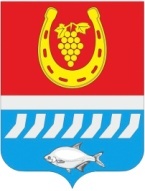 АДМИНИСТРАЦИЯ ЦИМЛЯНСКОГО РАЙОНАПОСТАНОВЛЕНИЕ________                                           № ___  			г. ЦимлянскО внесении изменений в постановление Администрации Цимлянского района от  29.03.2019 № 229 «Об организации перевозок обучающихся образовательныхорганизаций  Цимлянского  района»На основании письма муниципального бюджетного общеобразовательного учреждения Паршиковской средней общеобразовательной школы от 08.09.2022 № 53, в связи с изменением маршрутов по подвозу обучающихся муниципального бюджетного общеобразовательного учреждения Паршиковской средней общеобразовательной школы к месту обучения и обратно,   Администрация Цимлянского районаПОСТАНОВЛЯЕТ:Внести в приложение № 2 к постановлению Администрации Цимлянского района от 29.03.2019 № 229 «Об организации перевозок обучающихся образовательных организаций Цимлянского района» изменения, изложив  строки 21, 22 в следующей редакции:2. Контроль за выполнением постановления возложить на заведующего отделом образования Администрации Цимлянского района Антипова И.В.Глава  АдминистрацииЦимлянского района             					      В.В. СветличныйПостановление вносит  отдел образованияАдминистрации  Цимлянского района№ маршрутаНаименование маршрута Протяженность маршрута*, км.21х. Паршиков (школа) - ст. Кумшацкая – х.Сулацкий - х.Паршиков(Маркинское сельское поселение)15,522х. Паршиков – х. Сулацкий – ст. Кумшацкая -х.Паршиков (Маркинское сельское поселение)15,5